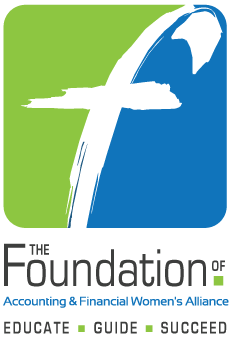 2017 - 2018 Certification Scholarship ApplicationAFWA Members OnlySubmit to The Foundation byNovember 1, 2017, 5:00 pm Eastern TimePLEASE READ AND COMPLETE THIS APPLICATION CAREFULLY!!ONLY COMPLETED CANDIDATE SUBMISSIONS WILL BE CONSIDERED.Certification Scholarships Purpose:	To support the exam fees of any one of the following certifications:  CPA, CFP, CFE, CIA, CMA or CVA. Criteria:  	Scholarship awards are presented to AFWA members only.  Candidates are those who have passed all parts of the exam during the 24 months prior to November 1, 2017 and are eligible for certification.  Documentation is required. Winners will be notified by December 1, 2017 if the application is submitted to The Foundation by November 1, 2017. Please do not call or email requesting the status of your application. Application submission does not guarantee a scholarship.   1.	APPLICATION INFORMATIONApplication, essay, and resume should be uploaded to:https://www.afwa.org/scholarships/submissions/Questions:foundation@afwa.org2.	PERSONAL DATA (Contact information where applicant may be reached 11/1/17-6/30/18)3.  	AFWA Activities (those that you have participated in)☐ Meetings & Chapter Events		☐ Chapter or National Committees		☐ Local AFWA Conferences		☐ National & Regional AFWA ConferencesACADEMIC BACKGROUND (Post-Secondary Schools Attended – list most recent first)5.  Certification InformationRESUME - Please submit a current resume.TRANSCRIPT and TEST RESULTS - Unofficial copy of post-secondary education transcript and a diagnostic report of your passing exam score(s).ESSAY - Please submit an essay (150-250 words) describing your involvement with AFWA. The candidate understands that if selected she or he will be asked to provide a digital picture and sign a release so that The Foundation can publish the picture and brief biography of candidate. If required, a candidate may need to supply their Social Security Number for reporting purposes.AFWA Membership (chapter or member at large)Date Applicant Joined AFWADate of Scholarship ApplicationName of ApplicantAddressCity/State/ZipTelephone                                                                                    E-mail AddressPlease include any additional information regarding your AFWA participation and leadershipCollege/UniversityCollege/UniversityFrom – ToMajorGrade Point Average – OverallGrade Point Average – Accounting/Finance coursesCollege/UniversityFrom - ToMajorGrade Point Average – OverallHours CompletedGrade Point Average – Accounting/Finance coursesExam Passed                              Exam Passed                              Date Passed